Year 1Year 2Year 3Year 4Year 5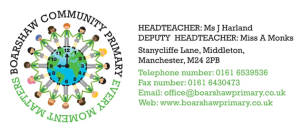 Year 6• Beatrice Milhazes (Abstract) Formal Elements: Lesson 1: Abstract Compositions • Bridget Riley (Drawing) Formal Elements: Lesson 2: Exploring Line • David Hockney and Vija Celmins (Drawing) Formal Elements: Lesson 3: Making Waves • Louis Wain (Movement) Art & Design Skills: Learn about Louis Wain • Kandinsky, Bernal, Bolotowsky (Shape and Colour) Art & Design Skills: Experimenting with Media • Vincent Van Gogh (Texture) Landscapes: Lesson 2: Beach Textures and Landscapes: Lesson 4: Painting Over Texture • Jasper Johns (Painting) Formal Elements: Lesson 5: Painting with Colour • Renoir, Sorolla, Kroyer (Landscape Landscapes: Lesson 1-5 • Louise Bourgeois (Sculpture) Sculptures & Collages: Lesson 4: Giant Spider Model Part 1 and Sculptures & Collages: Lesson 5: Giant Spider Model Part 2 • Max Ernst (Frottage) Formal Elements: Lesson 3: Frottage • Ed Ruscha (Shading, Tone) Formal Elements: Lesson 4: 3D Pencil Drawings • Clarice Cliff (Design) Art & Design Skills: Lesson 4: Design: Clarice Cliff Plates • Nancy McCrosky (Mural) Art & Design Skills: Lesson 2: Drawing: Shading • Damien Hirst (Drawing) Human Form: Lesson 2: Skulls • Julian Opie (Portraits) Human Form: Lesson 4: Opie Style Portraits • Edwina Bridgeman Human Form: Lesson 5: Clothes Peg figures• Carl Giles (Drawing) Art & Design Skills: Learning About…Carl Giles • Diego Velazquez (Tone) Art & Design Skills > Painting: Tints and Shades • Puppets: Art & Design Skills: Craft & Design: Puppets (3 Lessons) • Prehistoric Artists: Prehistoric Art: Lesson 1: Exploring Prehistoric Art and Prehistoric Art: Lesson 2: Charcoal AnimalsLuz Perez Ojeda Formal Elements: Lesson 1: Optical Illusions • Paul Cezanne Art & Design Skills: Painting: Paul Cezanne • Giorgio Morandi Art & Design Skills: Drawing: Still Life • David Hockney Every Picture Tells a Story: Lesson 1: My Parents, David Hockney • Paula Rego Every Picture Tells a Story: Lesson 2: The Dance, Paula Rego • Edward Hopper Every Picture Tells a Story: Lesson 3: Table for Ladies, Edward Hopper • Pieter Brueghel Every Picture Tells a Story: Lesson 4: Children’s Games, Pieter Breughel • Fiona Rae Every Picture Tells a Story: Lesson 5: Abstract Art, Fiona Rae • Giuseppe Archimboldo Sculpture: Lesson 3: Arcimboldo • Sokari Douglas Camp Sculpture: Lesson 4: Sokari Douglas Camp • El Anatsui Sculpture: Lesson 5: El Anatsui • Barbara Hepworth Art & Design Skills: Craft: Soap Sculptures• Hundertwasser Formal Elements: Lesson Three: Hundertwasser House • Banksy Every Picture Tells a Story: Mural: Clacton Pigeon Mural-Banksy • Andy Warhol Every Picture Tells a Story: Lesson 2: Inspired by Rorschach • John Singer Sargent Every Picture Tells a Story: Painting: John Singer Sargent • Magdalene Odundo Every Picture Tells a Story: Lesson 5: Magdalene Odundo• Claude Monet Art & Design Skills: Painting: Impressionism • William Morris Art & Design Skills: Craft: Zentangle Printing • Edward Hopper Art & Design Skills: Learning about the work of Edward Hopper • Kathe Kollwitz Make My Voice Heard: Lesson 2: Kathe Kollwitz, Make My Voice Heard: Lesson 5: Clay Sculptures • Pablo Picasso Make My Voice Heard: Lesson 3: Guernica 1 - Pablo Picasso, Make My Voice Heard: Lesson 4: Guernica 2 - Pablo Picasso • Mark Wallinger Make My Voice Heard: Lesson 5: Clay Sculptures • Hannah Hoch, Peter Kennard, Jerry Uelsmann Photography: Lesson 1: Photomontage • Jenny Holzer Photography: Lesson 2: Truisms • Edward Weston Photography: Lesson 3: Macro Photography • Edvard Munch Photography: Lesson 5: Expressions • Paul Cezanne, Jaromir Funke, Ben Nicholson Still Life: Lesson 1: Still Life Composition and Still Life: Lesson 2: Charcoal Still Life